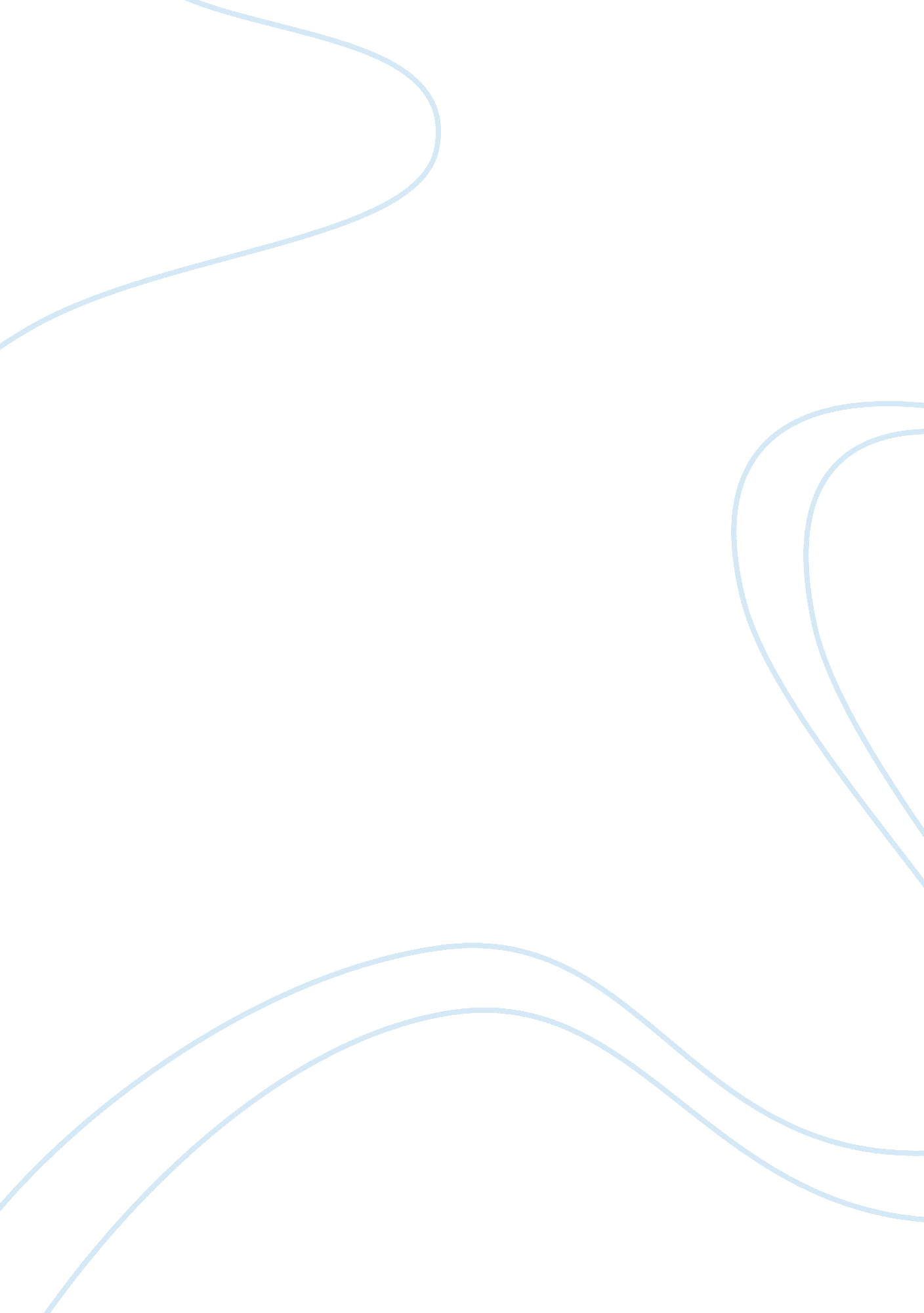 Challenges of hospital nursing assignment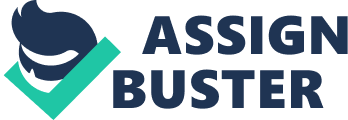 “ I shall pass through life but once. Any good therefore that I can do, let me do it now. Let me not defer or neglect it. For I shall never pass this way again” When I first entered the field of nursing my main ambition was to master the art of bed side nursing. After completing my bachelors degree in nursing I felt I had been adequately prepared to meet the challenges of hospital nursing. Naive right! My first nursing job was in a surgical intensive care step down unit at Manchester General Hospital. I worked hard, made my fair share of mistakes, and was amazed at how much I learned from my patients and my peers. I learned as much about nursing during those first few years as I learned while in school. I had no idea that I knew only the academics of nursing but very little of the art of nursing. As my experience grew, my eyes and my heart were opened to new and challenging revelations about my profession and my aspirations as a nurse. I now feel a deeper and more profound respect and responsibility to my profession, my peers and patients. My desire to pursue a masters degree in nursing is to fulfill my aspirations to complete my nursing education. By earning an advanced degree in nursing I am anticipating more and challenging experiences, that would help my continued growth and development not only as a nurse, but also as a human being. I know now that earning a masters degree will only be the beginning of my continued education. Although I have been extremely satisfied and fulfilled with my career in nursing I feel like I am capable of more. As I pursue my education in nursing, I hope to open the doors to new and exciting opportunities for myself and my patients. 